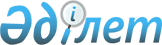 Об утверждении регламентов государственных услуг в области охраны окружающей средыУтративший силуПостановление акимата Алматинской области от 22 сентября 2015 года № 421. Зарегистрировано Департаментом юстиции Алматинской области 27 октября 2015 года № 3500. Утратило силу постановлением акимата Алматинской области от 8 апреля 2020 года № 154      Сноска. Утратило силу постановлением акимата Алматинской области от 08.04.2020 № 154 (вводится в действие по истечении десяти календарных дней после дня его первого официального опубликования).
       В соответствии с пунктом 1 статьи 16 Закона Республики Казахстан от 15 апреля 2013 года "О государственных услугах" и приказом Министра энергетики Республики Казахстан от 23 апреля 2015 года № 301 "Об утверждении стандартов государственных услуг в области охраны окружающей среды", акимат Алматинской области ПОСТАНОВЛЯЕТ:
       1. Утвердить прилагаемые:
       1) регламент государственной услуги "Выдача разрешений на эмиссии в окружающую среду для объектов II, III и IV категории";
       2) регламент государственной услуги "Выдача заключений государственной экологической экспертизы для объектов II, III и IV категорий".
       2. Признать утратившим силу постановление акимата Алматинской области "Об утверждении регламентов государственных услуг" от 21 ноября 2014 года № 410 (зарегистрированного в Реестре государственной регистрации нормативных правовых актов 25 декабря 2014 года № 2966 и опубликованного в газетах "Жетісу" и "Огни Алатау" от 6 января 2015 года № 2).
       3. Возложить на руководителя государственного учреждения "Управление природных ресурсов и регулирования природопользования Алматинской области" опубликование настоящего постановления после государственной регистрации в органах юстиции в официальных и периодических печатных изданиях, а также на интернет-ресурсе, определяемом Правительством Республики Казахстан, и на интернет-ресурсе областного акимата.
       4. Контроль за исполнением настоящего постановления возложить на заместителя акима области Бескемпирова Серикжана Ислямовича.
       5. Настоящее постановление вступает в силу со дня государственной регистрации в органах юстиции и вводиться в действие по истечении десяти календарных дней после дня его первого официального опубликования.       Сноска. Регламент государственной услуги "Выдача разрешений на эмиссии в окружающую среду для объектов II, III и IV категории" в редакции постановлением акимата Алматинской области от 06.05.2016 № 228 (вводится в действие по истечении десяти календарных дней после его первого официального опубликования). Регламент государственной услуги "Выдача разрешений на эмиссии в окружающую среду для объектов II, III и IV категории" 1. Общие положения      1. Государственная услуга "Выдача разрешений на эмиссии в окружающую среду для объектов II, III и IV категории" (далее – государственная услуга) оказывается бесплатно физическим и юридическим лицам (далее – услугополучатель) государственным учреждением "Управление природных ресурсов и регулирования природопользования Алматинской области" (далее – услугодатель).
       Государственная услуга предоставляется на основании стандарта государственной услуги "Выдача разрешений на эмиссии в окружающую среду для объектов II, III и IV категорий", утвержденного приказом Министра энергетики Республики Казахстан от 23 апреля 2015 года № 301 (далее – Стандарт). 
       2. Форма оказания государственной услуги: электронная (частично автоматизированная) и (или) бумажная.
       3. Результат оказания государственной услуги – разрешение, переоформление разрешения на эмиссии в окружающую среду для объектов II, III, IV категорий (далее – разрешение) либо мотивированный ответ об отказе в оказании государственной услуги в случаях и по основаниям, предусмотренным пунктом 10 Стандарта.
         2. Описание порядка действий структурных подразделений (работников) услугодателя в процессе оказания государственной услуги      4. Основанием для начала процедуры(действия)по оказанию государственной услуги является обращение услугополучателя (либо его представителя по доверенности) с пакетом документов, согласно пункту 9 Стандарта.
       5. Содержание каждой процедуры (действия), входящей в состав процесса оказания государственной услуги: 
       1) прием и регистрация документов, направление руководителю услугодателя. Результат – прием и регистрация документов; 
       2) рассмотрение документов и определение ответственного исполнителя услугодателя. Результат – определение ответственного исполнителя услугодателя;
       3) рассмотрение документов и оформление разрешения либо мотивированного ответа об отказе в оказании государственной услуги, направление руководителю услугодателя для подписания. Результат – оформление разрешения либо мотивированного ответа об отказе в оказании государственной услуги;
       4) подписание разрешения либо мотивированного ответа об отказе в оказании государственной услуги, передача на регистрацию в канцелярию услугодателя. Результат – регистрация разрешения либо мотивированного ответа об отказе в оказании государственной услуги;
       5) выдача результата оказания государственной услуги. Результат – выдача разрешения либо мотивированного ответа об отказе в оказании государственной услуги.
       Длительность выполнения каждой процедуры (действия), входящей в состав процесса оказания государственной услуги, согласно пункту 4 Стандарта.  3. Описание порядка взаимодействия структурных подразделений (работников) услугодателя в процессе оказания государственной услуги      6. Перечень структурных подразделений (работников) услугодателя, которые участвуют в процессе оказания государственной услуги:
       1) работник канцелярии услугодателя;
       2) руководитель услугодателя;
       3) ответственный исполнитель услугодателя.
       7. Описание последовательности процедур (действий) между структурными подразделениями (работниками) приведены в приложении 1 настоящего регламента "Справочнике бизнес-процессов оказания государственной услуги". Длительность выполнения каждой процедуры (действия), входящей в состав процесса оказания государственной услуги, согласно пункту 4 Стандарта. 4. Описание порядка взаимодействия с Государственной корпорацией "Правительство для граждан" и (или) иными услугодателями, а также порядка использования информационных систем в процессе оказания государственной услуги       8. Для получения государственной услуги услугополучатель предоставляет в Государственную корпорацию "Правительство для граждан" (далее – Государственная корпорация") необходимыедокументы, указанные в пункте 9 Стандарта.
       9. Описание процесса получения результата оказания государственной услуги через Государственную корпорацию, приведены в приложении 2 настоящего регламента. Длительность выполнения каждой процедуры (действия), входящей в состав процесса оказания государственной услуги, согласно пункту 4 Стандарта.
       10. Описание порядка обращения и последовательности процедур (действий) услугодателя и услугополучателя при оказании государственной услуги через веб-портал "электронного правительства" (далее – портал):
       1) услугополучатель регистрируется на портале, направляет электронное заявление удостоверенное электронной цифровой подписью (далее – ЭЦП)и документы согласно пункту 9 Стандарта;
       2) в "личный кабинет" услугополучателя направляется статус о принятии запроса для оказания государственной услуги;
       3) после принятия электронного заявления и документов, порядок действий структурных подразделений услугодателя в процессе оказания государственной услуги осуществляется в соответствии с пунктом 5 настоящего регламента;
       4) результат оказания государственной услуги направляется услугополучателю в "личный кабинет" в форме электронного документа, подписанного ЭЦП уполномоченного лица услугодателя. Справочник бизнес-процессов оказания государственной услуги 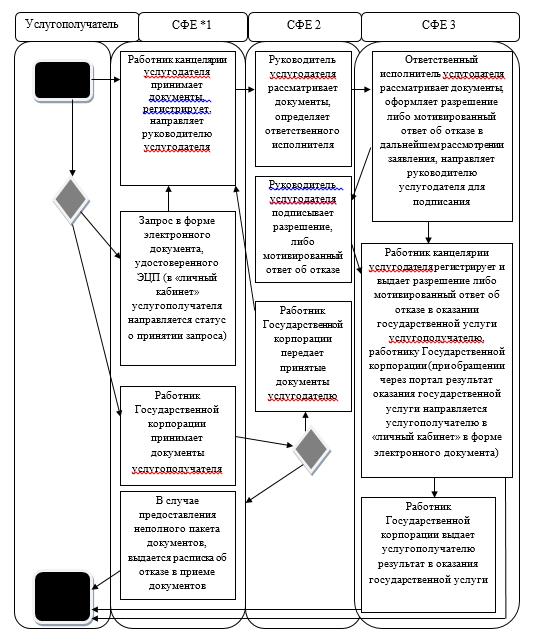 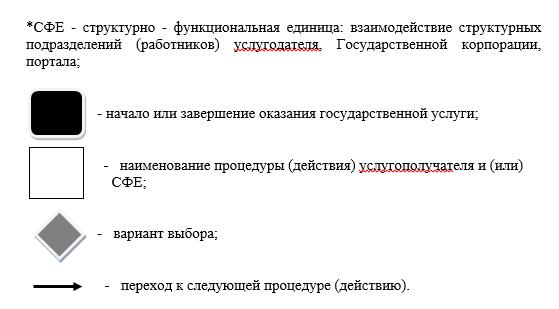  Схема получения государственной услуги при обращении в Государственную корпорацию      Сноска. Регламент государственной услуги "Выдача заключений государственной экологической экспертизы для объектов II, III и IV категорий" в редакции постановлением акимата Алматинской области от 06.05.2016 № 228 (вводится в действие по истечении десяти календарных дней после его первого официального опубликования). Регламент государственной услуги "Выдача заключений государственной экологической экспертизы для объектов II, III и IV категорий" 1. Общие положения       1. Государственная услуга "Выдача заключений государственной экологической экспертизы для объектов II, III и IV категорий (далее – государственная услуга) оказывается бесплатно физическим и юридическим лицам (далее – услугополучатель) государственным учреждением "Управление природных ресурсов и регулирования природопользования Алматинской области" (далее – услугодатель).
       Государственная услуга предоставляется на основании стандарта государственной услуги "Выдача заключений государственной экологической экспертизы для объектов II, III и IV категорий, утвержденного приказом Министра энергетики Республики Казахстан от23 апреля 2015 года № 301 (далее - Стандарт). 
       2. Форма оказания государственной услуги: электронная (частично автоматизированная) и бумажная.
       3. Результат оказания государственной услуги - заключение государственной экологической экспертизы с выводом "согласовывается/не согласовывается" (далее – заключение) по форме, согласно приложению 1 к Стандарту. 2. Описание порядка действий структурных подразделений (работников) услугодателя в процессе оказания государственной услуги      4. Основанием для начала процедуры(действия)по оказанию государственной услуги является обращение услугополучателя (либо его представителя по доверенности) с пакетом документов, согласно пункту 9 Стандарта.
       5. Содержание каждой процедуры (действия), входящей в состав процесса оказания государственной услуги: 
       1) прием и регистрация документов, направление руководителю услугодателя. Результат – прием и регистрация документов; 
       2) рассмотрение документов и определение ответственного исполнителя услугодателя. Результат – определение ответственного исполнителя услугодателя;
       3) рассмотрение документов и оформление заключения, направление руководителю услугодателя для подписания. Результат – оформление заключения;
       4) подписание заключения, передача на регистрацию в канцелярию услугодателя. Результат – регистрация заключения;
       5) выдача результата оказания государственной услуги. Результат – выдача заключения.
       Длительность выполнения каждой процедуры (действия), входящей в состав процесса оказания государственной услуги, согласно пункту 4 Стандарта.  3. Описание порядка взаимодействия структурных подразделений (работников) услугодателя в процессе оказания государственной услуги      6. Перечень структурных подразделений (работников) услугодателя, которые участвуют в процессе оказания государственной услуги:
       1) работник канцелярии услугодателя;
       2) руководитель услугодателя;
       3) ответственный исполнитель услугодателя.
       7. Описание последовательности процедур (действий) между структурными подразделениями (работниками) приведены в приложении 1 настоящего регламента "Справочник бизнес-процессов оказания государственной услуги". Длительность выполнения каждой процедуры (действия), входящей в состав процесса оказания государственной услуги, согласно пункту 4 Стандарта. 4. Описание порядка взаимодействия с Государственной корпорацией "Правительство для граждан" и (или) иными услугодателями, а также порядка использования информационных систем в процессе оказания государственной услуги       8. Для получения государственной услуги услугополучатель предоставляет в Государственную корпорацию "Правительство для граждан" (далее – Государственная корпорация") необходимые документы, указанные в пункте 9 Стандарта.
       9. Описание процесса получения результата оказания государственной услуги через Государственную корпорацию, приведены в приложении 2 настоящего регламента. Длительность выполнения каждой процедуры (действия), входящей в состав процесса оказания государственной услуги, согласно пункту 4 Стандарта.
       10. Описание порядка обращения и последовательности процедур (действий) услугодателя и услугополучателя при оказании государственной услуги через веб-портал "электронного правительства" (далее – портал):
       1) услугополучатель регистрируется на портале, направляет электронное заявление удостоверенноеэлектронной цифровой подписью (далее – ЭЦП) и документы согласно пункту 9 Стандарта;
       2) в "личный кабинет" услугополучателя направляется статус о принятии запроса на оказания государственной услуги;
       3) после принятия электронного заявления и документов, порядок действий структурных подразделений услугодателя в процессе оказания государственной услуги осуществляется в соответствии с пунктом 5 настоящего регламента;
       4) результат оказания государственной услуги направляется услугополучателю в "личный кабинет" в форме электронного документа, подписанного ЭЦП уполномоченного лица услугодателя. Справочник бизнес-процессов оказания государственной услуги 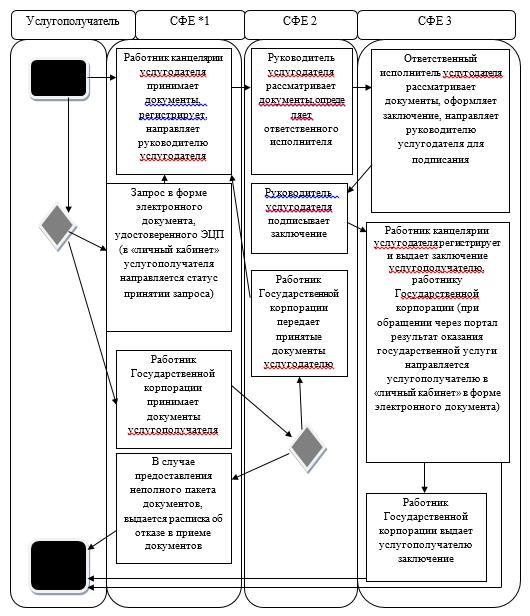 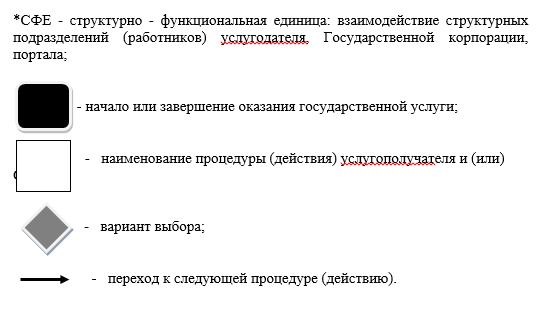  Схема получения государственной услуги при обращении в государственную корпорацию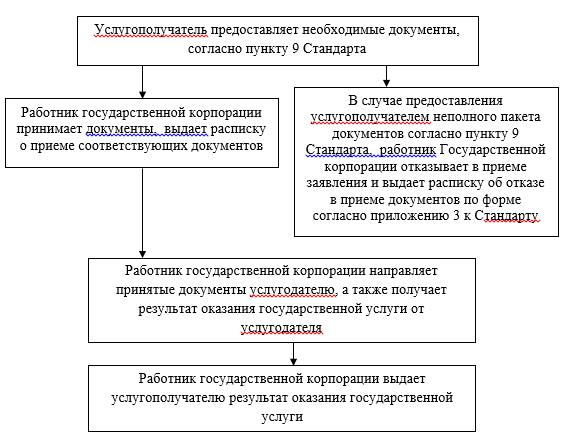 © 2012. РГП на ПХВ «Институт законодательства и правовой информации Республики Казахстан» Министерства юстиции Республики Казахстан      Аким области      Аким областиА. БаталовУтвержден постановлением акимата Алматинской области от "22" сентября 2015 года № 421Утвержден постановлением акимата Алматинской области от "22" сентября 2015 года № 421Утвержден постановлением акимата Алматинской области от "22" сентября 2015 года № 421Приложение 1 к регламенту государственной услуги "Выдача разрешений на эмиссии в окружающую среду для бъектов II, III и IV категории"Приложение 2 к регламенту государственной услуги "Выдача разрешений на эмиссии в окружающую средудля объектов II, III и IV категории"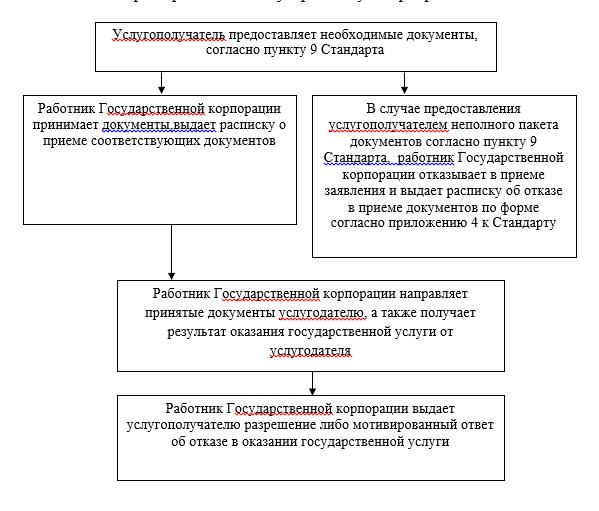 Утвержден постановлением акимата Алматинской области от "22" сентября 2015 года № 421Приложение 1 к регламенту государственной услуги "Выдача заключений государственной экологической экспертизы для объектов II, III и IV категорий"Приложение 2 к регламенту государственной услуги "Выдача заключений государственной экологической экспертизы для объектов II, III и IV категорий"